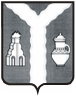                                 ПОСТАНОВЛЕНИЕ05 августа 2019 г.                                                                            № 902О внесении изменения в постановление Кировской районной администрации от 29.02.2016 №419        «О создании административной комиссии сельского поселения «Село Волое» В соответствии со статьями 5.1, 6 Закона Калужской области от 04.07.2002                  № 133-ОЗ «О создании административных комиссий»,  подпунктом 25 пункта 1     статьи 14 Закона Калужской области от 26.09.2005 №120-ОЗ «О наделении органов местного самоуправления муниципальных районов и городских округов Калужской области отдельными государственными полномочиями», руководствуясь ст. 7 Устава муниципального района «Город Киров и Кировский район»,  Кировская районная администрация ПОСТАНОВЛЯЕТ:	1. Внести в постановление Кировской районной администрации от 29.02.2016 №419 «О создании административной комиссии сельского поселения «Село Волое»  следующие изменения:	- вывести из состава административной комиссии сельского поселения «Село Волое»  Андриянова И.П.;	- ввести в состав административной комиссии сельского поселения «Село Волое» Желнова Евгения Николаевича, участкового уполномоченного полиции МОМВД России  «Кировский», младшего лейтенанта (по согласованию).	2. Настоящее постановление вступает в силу с момента официального опубликования.Глава Кировскойрайонной администрации                                                                     И.Н. Феденков